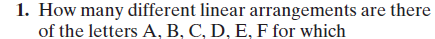 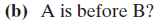 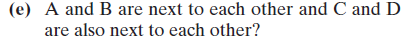 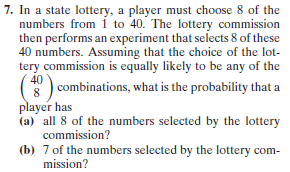 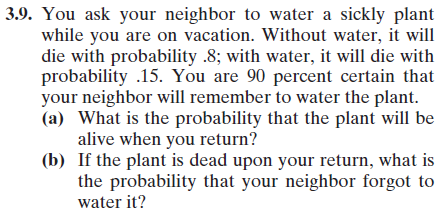 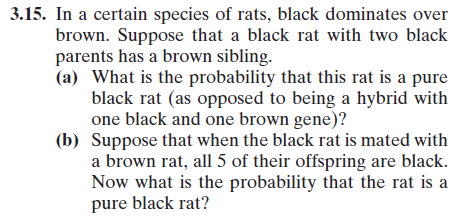 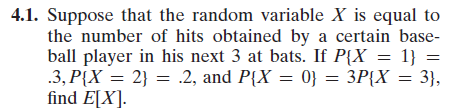 	Also find Var[X].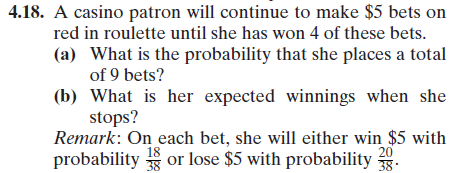 